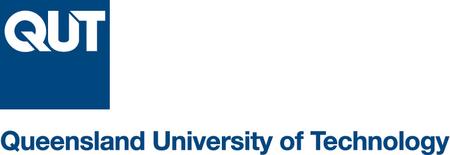 Roland Bishop Award for Biomedical Engineering ResearchSupervisor certificationApplicant name: 	Supervisor: 	I certify that - This application does not request funding for the same research activities, infrastructure or resources previously funded or currently being funded through any other funding source.If the application is successful, I am prepared to have the project carried out as set out in this application.The project can be accommodated within the general facilities of QUT and, if applicable, within the facilities of other relevant organisations specified in this application, and sufficient working and office space is available for any proposed additional staff.All funds for this project will only be spent for the purpose for which they are provided.The project will not be permitted to commence until appropriate ethical clearance(s) has/have been obtained and all statutory requirements have been met.Supervisor signature: 	Date: 	